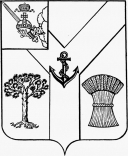 АДМИНИСТРАЦИЯМЕЖДУРЕЧЕНСКОГО МУНИЦИПАЛЬНОГО ОКРУГАВОЛОГОДСКОЙ ОБЛАСТИПОСТАНОВЛЕНИЕОт  00.00.2024  № 00               с. ШуйскоеОб утверждении Административного регламента по предоставлениюмуниципальной услуги «Государственная регистрация заявлений о проведении общественной экологической экспертизы»В соответствии с Федеральными законами от 6 октября 2003 года № 131-ФЗ «Об общих принципах организации местного самоуправления в Российской Федерации», от 27 июля 2010 года № 210-ФЗ «Об организации предоставления государственных и муниципальных услуг», от 23 ноября 1995 года № 174-ФЗ «Об экологической экспертизе», от 10 января 2002 года № 7-ФЗ «Об охране окружающей среды», пунктом 3 статьи 2 Федерального закона от 1 мая 2019 года № 87-ФЗ «О внесении изменений в Федеральный закон «Об общих принципах организации местного самоуправления в Российской Федерации», постановлением администрации округа от 9 января 2023 года № 3 «Об утверждении Порядка разработки и утверждения административных регламентов предоставления муниципальных услуг», Уставом округа, Администрация округа ПОСТАНОВЛЯЕТ:1. Утвердить прилагаемый Административный регламент по предоставлению муниципальной услуги «Государственная регистрация заявлений о проведении общественной экологической экспертизы» (далее – Административный регламент).          2. Внести изменение в Реестр муниципальных услуг, оказываемых администрацией Междуреченского муниципального округа, утвержденный постановлением администрации округа от 22 февраля 2023 года № 117, дополнив строкой следующего содержания:".3. Настоящее постановление подлежит официальному опубликованию в газете «Междуречье» и размещению на сайте Междуреченского муниципального округа в информационно-телекоммуникационной сети «Интернет».4. Настоящее постановление вступает в силу со дня его подписания, распространяется на правоотношения, возникшие с 1 января 2023 года, за исключением положений, для которых пунктом 58 постановления установлен иной срок вступления их в силу. 	5. Положения Федерального закона от 23 ноября 1995 года № 174-ФЗ «Об экологической экспертизе» в редакции Федерального закона от 25 декабря 2023 года № 681-ФЗ «О внесении изменений в Федеральный закон «Об экологической экспертизе», изложенные в Административном регламенте, применяются с 1 сентября 2024 года. Глава округа                                                                                           А.А. ТитовУТВЕРЖДЕН постановлениемадминистрации округаот 00.03.2024  № 00АДМИНИСТРАТИВНЫЙ РЕГЛАМЕНТПО ПРЕДОСТАВЛЕНИЮ МУНИЦИПАЛЬНОЙ УСЛУГИ «ГОСУДАРСТВЕННАЯ РЕГИСТРАЦИЯ ЗАЯВЛЕНИЙ О ПРОВЕДЕНИИ ОБЩЕСТВЕННОЙ ЭКОЛОГИЧЕСКОЙ ЭКСПЕРТИЗЫ»1. Общие положения 1.1. Административный регламент предоставления муниципальной услуги «Государственная регистрация заявлений о проведении общественной экологической экспертизы» устанавливает порядок и стандарт предоставления муниципальной услуги.1.2. Заявителями при предоставлении муниципальной услуги являются граждане, общественные объединения и другие негосударственные некоммерческие организации, либо их уполномоченные представители (далее - заявители), обратившиеся в орган, предоставляющий муниципальную услугу, с заявлением о предоставлении муниципальной услуги в письменном или электронном виде.1.3. Порядок информирования о предоставлении муниципальной услуги:Место нахождения администрации Междуреченского муниципального округа, ее структурных подразделений (далее – Уполномоченный орган): Вологодская область, Междуреченский район, с. Шуйское, ул. Сухонская набережная, д.9.Почтовый адрес Уполномоченного органа: 161050 Вологодская область, Междуреченский район, с. Шуйское, ул. Советская, д.23а.Телефон/факс:  8 (81749) 2-13-10 / 8 (81749) 2-12-92.Адрес электронной почты: admmegrn@mail.ru.Телефон для информирования по вопросам, связанным с предоставлением муниципальной услуги -  8 (81749) 2-13-10.Адрес официального сайта Уполномоченного органа в информационно-телекоммуникационной сети «Интернет» (далее – Интернет-сайт):www.mr35.ru.Адрес Портала государственных и муниципальных услуг (функций) области: http://gosuslugi35.ru.Место нахождения многофункционального центра предоставления государственных и муниципальных услуг, с которым заключены соглашения о взаимодействии (далее - МФЦ): Вологодская область, Междуреченский район, с. Шуйское, ул. Шапина, д.12.Почтовый адрес МФЦ: 161050, Вологодская область, Междуреченский район, с. Шуйское, ул. Шапина, д. 12.Телефон/факс МФЦ: 8(81749)2-12-26Адрес электронной почты МФЦ:mfc3513@mail.ru.График работы Уполномоченного органа:1.4. Способы и порядок получения информации о правилах предоставления муниципальной услуги:	Информацию о правилах предоставления муниципальной услуги заявитель может получить следующими способами: 	лично;	посредством телефонной, факсимильной связи;	посредством электронной связи; 	посредством почтовой связи;	на информационных стендах в помещениях Уполномоченного органа, МФЦ;в информационно-телекоммуникационных сетях общего пользования:- на официальном сайте Уполномоченного органа, МФЦ;     - на Едином портале государственных и муниципальных услуг (функций);- на Портале государственных и муниципальных услуг (функций) области.1.5. Информация о правилах предоставления муниципальной услуги, а также настоящий административный регламент и муниципальный правовой акт об его утверждении размещается на:информационных стендах Уполномоченного органа, МФЦ; в средствах массовой информации; на официальном Интернет-сайте Уполномоченного органа, официальном сайте МФЦ в информационно-телекоммуникационной сети «Интернет»;на Едином портале государственных и муниципальных услуг (функций);на Портале государственных и муниципальных услуг (функций) Вологодской области.1.6. Информирование по вопросам предоставления муниципальной услуги осуществляется специалистами Уполномоченного органа, ответственными за информирование. Специалисты Уполномоченного органа, ответственные за информирование, определяются муниципальным правовым актом Уполномоченного органа, который размещается на официальном Интернет-сайте и на информационном стенде Уполномоченного органа.1.7. Информирование о правилах предоставления муниципальной услуги осуществляется по следующим вопросам:местонахождение Уполномоченного органа, его структурных подразделений, МФЦ;должностные лица и муниципальные служащие Уполномоченного органа, уполномоченные предоставлять муниципальную услугу и номера контактных телефонов; график работы Уполномоченного органа, МФЦ;адресах Интернет-сайтов Уполномоченного органа, МФЦ;адресах электронной почты Уполномоченного органа, МФЦ;нормативные правовые акты по вопросам предоставления муниципальной услуги, в том числе, настоящем административном регламенте (наименование, номер, дата принятия нормативного правового акта);ход предоставления муниципальной услуги;административных процедурах предоставления муниципальной услуги;срок предоставления муниципальной услуги;порядок и формы контроля за предоставлением муниципальной услуги;основания для отказа в предоставлении муниципальной услуги;досудебном порядке обжалования действий (бездействия) должностных лиц и муниципальных служащих Уполномоченного органа, ответственных за предоставление муниципальной услуги, а также решений, принятых в ходе предоставления муниципальной услуги;иная информация о деятельности Уполномоченного органа в соответствии с Федеральным законом от 9 февраля 2009 года № 8-ФЗ «Об обеспечении доступа к информации о деятельности государственных органов и органов местного самоуправления».1.8. Информирование (консультирование) осуществляется специалистами Уполномоченного органа (МФЦ), ответственными за информирование, при обращении заявителей за информацией лично, по телефону, посредством почты или электронной почты.Информирование проводится на русском языке в форме: индивидуального и публичного информирования.1.8.1. Индивидуальное устное информирование осуществляется должностными лицами, ответственными за информирование, при обращении заявителей за информацией лично или по телефону.Специалист, ответственный за информирование, принимает все необходимые меры для предоставления полного и оперативного ответа на поставленные вопросы, в том числе с привлечением других сотрудников.Если для подготовки ответа требуется продолжительное время, специалист, ответственный за информирование, может предложить заявителям обратиться за необходимой информацией в письменном виде, либо предложить возможность повторного консультирования по телефону через определенный промежуток времени, а также возможность ответного звонка специалиста, ответственного за информирование, заявителю для разъяснения.При ответе на телефонные звонки специалист, ответственный за информирование, должен назвать фамилию, имя, отчество, занимаемую должность и наименование структурного подразделения Уполномоченного органа. Устное информирование должно проводиться с учетом требований официально-делового стиля речи. Во время разговора необходимо произносить слова четко, избегать «параллельных разговоров» с окружающими людьми и не прерывать разговор по причине поступления звонка на другой аппарат. В конце информирования специалист, ответственный за информирование, должен кратко подвести итоги и перечислить меры, которые необходимо принять (кто именно, когда и что должен сделать).1.8.2. Индивидуальное письменное информирование осуществляется в виде письменного ответа на обращение заинтересованного лица, электронной почтой в зависимости от способа обращения заявителя за информацией.Ответ на заявление предоставляется в простой, четкой форме, с указанием фамилии, имени, отчества, номера телефона исполнителя и подписывается руководителем Уполномоченного органа.1.8.3. Публичное устное информирование осуществляется посредством привлечения средств массовой информации – радио, телевидения. Выступления должностных лиц, ответственных за информирование, по радио и телевидению согласовываются с руководителем Уполномоченного органа.1.8.4. Публичное письменное информирование осуществляется путем публикации информационных материалов о правилах предоставления муниципальной услуги, а также настоящего административного регламента и муниципального правового акта об его утверждении:в средствах массовой информации;на официальном Интернет-сайте;на Едином портале государственных и муниципальных услуг (функций);на Портале государственных и муниципальных услуг (функций) Вологодской области;на информационных стендах Уполномоченного органа, МФЦ.Тексты информационных материалов печатаются удобным для чтения шрифтом (размер шрифта не менее № 14), без исправлений, наиболее важные положения выделяются другим шрифтом (не менее № 18). В случае оформления информационных материалов в виде брошюр требования к размеру шрифта могут быть снижены (не менее - № 10).2. Стандарт предоставления муниципальной услуги2.1.	Наименование муниципальной услугиГосударственная регистрация заявлений о проведении общественной экологической экспертизы.2.2. Наименование органа местного самоуправления, предоставляющего муниципальную услугу2.2.1. Муниципальная услуга предоставляется:-  администрацией Междуреченского муниципального округа;- МФЦ по месту жительства заявителя.2.2.2. Должностные лица, ответственные за предоставление муниципальной услуги, определяются решением Уполномоченного органа, который размещается на официальном сайте Уполномоченного органа, на информационном стенде  в Уполномоченном органе.2.2.3. Не допускается требовать от заявителя осуществления действий, в том числе согласований, необходимых для получения муниципальной услуги и связанных с обращением в иные органы и организации, не предусмотренных настоящим административным регламентом.2.3.	Результат предоставления муниципальной услугиРезультатом предоставления муниципальной услуги являются:1) государственная регистрация заявлений о проведении общественной экологической экспертизы и направление соответствующего уведомления заявителю;2) отказ в государственной регистрации заявлений о проведении общественной экологической экспертизы и направление соответствующего уведомления заявителю.2.4. Срок предоставления муниципальной услуги2.4.1. Срок предоставления муниципальной услуги:7 календарных дней со дня подачи заявления о проведении общественной экологической экспертизы.2.5. Перечень нормативных правовых актов, регулирующих отношения, возникающие в связи с предоставлением муниципальной услугиФедеральный закон от 6 октября 2003 года № 131-ФЗ «Об общих принципах организации местного самоуправления в Российской Федерации»;Федеральный закон от 10 октября 2002 года № 7-ФЗ «Об охране окружающей среды»;Федеральный закон от 23 ноября 1995 года № 174-ФЗ «Об экологической экспертизе»;Федеральный закон от 27 июля 2010 года № 210-ФЗ «Об организации предоставления государственных и муниципальных услуг».2.6. Исчерпывающий перечень документов, необходимых в соответствии с нормативными правовыми актами для предоставления муниципальной услуги и услуг, которые являются необходимыми и обязательными для предоставления муниципальной услуги, подлежащих представлению заявителем2.6.1. Для получения муниципальной услуги заявитель представляет:1) заявление о проведении общественной экологической экспертизы (далее – заявление) по форме, указанной в приложении 1 к настоящему административному регламенту.В заявлении общественных объединений и других негосударственных некоммерческих организаций о проведении общественной экологической экспертизы должны быть приведены наименование, юридический адрес и адрес (место нахождения), сведения о составе экспертной комиссии общественной экологической экспертизы, сведения об объекте общественной экологической экспертизы, сроки проведения общественной экологической экспертизы, сведения о лицах, инициировавших проведение общественной экологической экспертизы (наименование, юридический адрес и адрес (место нахождения) для общественных объединений и других негосударственных некоммерческих организаций, фамилия, имя, отчество (при наличии) для граждан Российской Федерации), в том числе сведения о соответствии таких лиц требованиям, установленным Федеральным законом от 23 ноября 1995 года № 174-ФЗ «Об экологической экспертизе».2) копия документа, удостоверяющего личность представителя заявителя;3) копия документа, удостоверяющего права (полномочия) представителя заявителя, если с заявлением обращается представитель заявителя (заявителей).2.6.2. Заявление оформляется на русском языке, заверяется подписью заявителя.Документы, прилагаемые к заявлению, представляются в подлинниках или копиях. Копии документов, прилагаемые к заявлению, представляются с предъявлением подлинников. Заявление о предоставлении муниципальной услуги и прилагаемые документы представляются заявителем в Уполномоченный орган (МФЦ) на бумажном носителе.Заявитель вправе направить заявление и прилагаемые документы в электронной форме с использованием федеральной государственной информационной системы «Единый портал государственных и муниципальных услуг (функций)» либо государственной информационной системы «Портал государственных и муниципальных услуг (функций) Вологодской области».При обращении в электронной форме за получением муниципальной услуги заявление и каждый прилагаемый к нему документ подписываются допустимым видом электронной подписи.2.7. Исчерпывающий перечень документов, необходимых в соответствии с нормативными правовыми актами для предоставления муниципальной услуги и услуг, которые являются необходимыми и обязательными для предоставления муниципальной услуги, которые находятся в распоряжении государственных органов, органов местного самоуправления и иных организаций и которые заявитель вправе представитьДокументы, необходимые в соответствии с нормативными правовыми актами для предоставления муниципальной услуги и услуг, которые являются необходимыми и обязательными для предоставления муниципальной услуги, которые находятся в распоряжении государственных органов, органов местного самоуправления и иных организаций и которые заявитель вправе представить, отсутствуют.2.8. Исчерпывающий перечень оснований для отказа в приеме документов, необходимых для предоставления муниципальной услугиОснования для отказа в приеме документов законодательством не предусмотрены.2.9. Исчерпывающий перечень оснований для приостановления или  отказа в предоставлении муниципальной услуги2.9.1. Основания для приостановления предоставления муниципальной услуги законодательством не предусмотрены.2.9.2. Основания для отказа:общественная экологическая экспертиза ранее была дважды проведена в отношении объекта общественной экологической экспертизы;заявление о проведении общественной экологической экспертизы было подано в отношении объекта, сведения о котором составляют государственную, коммерческую или иную охраняемую законом тайну;общественное объединение и другая негосударственная некоммерческая организация на день обращения за регистрацией заявления о проведении общественной экологической экспертизы не соответствуют требованиям пункта 2 статьи 20 Федерального закона от 23 ноября 1995 года № 174-ФЗ «Об экологической экспертизе»;требования к содержанию заявления о проведении общественной экологической экспертизы, предусмотренные статьей 23 Федерального закона от 23 ноября 1995 года № 174-ФЗ «Об экологической экспертизе», не выполнены;лицо, инициировавшее проведение общественной экологической экспертизы, не соответствует требованиям статьи 20 Федерального закона от 23 ноября 1995 года № 174-ФЗ «Об экологической экспертизе»;указанные в заявлении кандидатуры лиц, привлекаемых к проведению общественной экологической экспертизы, не соответствуют требованиям, установленным Федерального закона от 23 ноября 1995 года № 174-ФЗ «Об экологической экспертизе».2.10. Перечень услуг, которые являются необходимыми и обязательными для предоставления муниципальной услугиУслуги, которые является необходимыми и обязательными для предоставления муниципальной услуги, отсутствуют.2.11. Порядок, размер и основания взимания государственной пошлины или иной платы, взимаемой за предоставление муниципальной услугиПредоставление муниципальной услуги осуществляется на безвозмездной основе.2.12. Максимальный срок ожидания в очереди при подаче запроса о предоставлении муниципальной услуги и при получении результата предоставленной муниципальной услугиВремя ожидания в очереди при подаче заявления о предоставлении муниципальной услуги и при получении результата предоставления муниципальной услуги не должно превышать 15 минут.2.13. Срок и порядок  регистрации запроса заявителя о предоставлениимуниципальной услуги2.13.1. Специалист, ответственный за прием и регистрацию заявления, регистрирует заявление о предоставлении муниципальной услуги в день его поступления в Журнале регистрации заявлений (далее также - Журнал регистрации).При поступлении заявления в электронном виде в нерабочее время оно регистрируется специалистом, ответственным за прием и регистрацию заявления, в Журнале регистрации в ближайший рабочий день, следующий за днем поступления указанного заявления.2.13.2. В случае если заявитель направил заявление о предоставлении муниципальной услуги в электронном виде, специалист, ответственный за прием и регистрацию заявления, в течение 3 дней со дня поступления такого заявления проводит проверку электронной подписи, которой подписаны заявление и прилагаемые документы.Проверка осуществляется с использованием имеющихся средств электронной подписи или средств информационной системы головного удостоверяющего центра, которая входит в состав инфраструктуры, обеспечивающей информационно-технологическое взаимодействие действующих и создаваемых информационных систем, используемых для предоставления муниципальной услуги. Проверка электронной подписи также осуществляется с использованием средств информационной системы аккредитованного удостоверяющего центра.2.14.	Требования к помещениям, в которых предоставляетсямуниципальная услуга2.14.1.	Центральный вход в здание Уполномоченного органа, в котором предоставляется муниципальная услуга, оборудуется вывеской, содержащей информацию о наименовании и режиме работы.2.14.2.	Помещения, предназначенные для предоставления муниципальной услуги, соответствуют санитарным правилам и нормам.В помещениях на видном месте помещаются схемы размещения средств пожаротушения и путей эвакуации в экстренных случаях. Помещения для приема граждан оборудуются противопожарной системой и средствами пожаротушения, системой оповещения о возникновении чрезвычайной ситуации, системой охраны.2.14.3.	Места информирования, предназначенные для ознакомления заявителя с информационными материалами, оборудуются информационным стендом.Настоящий административный регламент, муниципальный правовой акт об его утверждении, нормативные правовые акты, регулирующие предоставление муниципальной услуги, доступны для ознакомления на бумажных носителях, а также в электронном виде (информационные системы общего пользования).2.14.4.	Места ожидания и приема заявителей соответствуют комфортным условиям, оборудованы столами, стульями для возможности оформления документов, обеспечиваются канцелярскими принадлежностями. Кабинеты ответственных должностных лиц оборудуются информационными табличками (вывесками) с указанием номера кабинета и наименования отдела. Таблички на дверях или стенах устанавливаются таким образом, чтобы при открытой двери таблички были видны и читаемы.2.14.5.	На автомобильных стоянках у зданий, в которых исполняется муниципальная услуга, предусматриваются места для парковки автомобилей лиц с ограниченными возможностями здоровья.2.15. Показатели доступности и качества муниципальной услуги2.15.1. Показателями доступности муниципальной услуги являются:информирование заявителей о предоставлении муниципальной услуги;оборудование территорий, прилегающих к месторасположению Уполномоченного органа, его структурных подразделений, местами парковки автотранспортных средств, в том числе для лиц с ограниченными возможностями;оборудование помещений Уполномоченного органа местами хранения верхней одежды заявителей, местами общего пользования;соблюдение графика работы Уполномоченного органа;оборудование мест ожидания и мест приема заявителей в Уполномоченном органе стульями, столами, обеспечение канцелярскими принадлежностями для предоставления возможности оформления документов;время, затраченное на получение конечного результата муниципальной услуги.2.15.2. Показателями качества муниципальной услуги являются:соблюдение сроков и последовательности выполнения всех административных процедур, предусмотренных настоящим административным регламентом;количество обоснованных жалоб заявителей о несоблюдении порядка выполнения административных процедур, сроков регистрации запроса и предоставления муниципальной услуги, об отказе в исправлении допущенных опечаток и ошибок в выданных в результате предоставления муниципальной услуги документах либо о нарушении срока таких исправлений, а также в случае затребования должностными лицами Уполномоченного органа документов, платы, не предусмотренных настоящим административным регламентом.2.16. Перечень классов средств электронной подписи, которыедопускаются к использованию при обращении за получениеммуниципальной услуги, оказываемой с применениемусиленной квалифицированной электронной подписи2.16.1. Перечень классов средств электронной подписи, которые допускаются к использованию при обращении за получением муниципальной услуги, оказываемой с применением усиленной квалифицированной электронной подписи, определяется на основании модели угроз безопасности информации в информационной системе, используемой в целях приема обращений за получением муниципальной услуги и (или) предоставления такой услуги.3. Состав, последовательность и сроки выполнения административных процедур, требования к порядку их выполнения,          в том числе особенности выполнения административных процедур              в электронной форме, а также особенности выполнения административных процедур в многофункциональных центрах3.1. Предоставление муниципальной услуги включает в себя следующие административные процедуры:1) прием и регистрация заявления и приложенных к нему документов;2) рассмотрение заявление и принятие решения о государственной регистрации заявлений о проведении общественной экологической экспертизы или  отказе в государственной регистрации заявлений о проведении общественной экологической экспертизы;3) уведомление заявителя о государственной регистрации заявлений о проведении общественной экологической экспертизы или  отказе в государственной регистрации заявлений о проведении общественной экологической экспертизы с указанием причин отказа.3.2. Последовательность административных процедур при предоставлении муниципальной услуги приведена в блок-схеме (приложение 2 к административному регламенту).3.3. Прием и регистрация заявления и приложенных к нему документов3.3.1. Основанием для начала административной процедуры является поступление в Уполномоченный орган заявления (в том числе поступившего из МФЦ) и приложенных к нему документов.3.3.2. Заявление, поступившее непосредственно от заявителя, посредством факсимильной или почтовой связи принимается и регистрируется в день поступления специалистом, ответственным за прием документов. При личном обращении заявителя в Уполномоченный орган по его просьбе делается отметка о приеме заявления на копии или втором экземпляре с указанием даты приема заявления, количества принятых листов.3.3.3. При личном обращении заявитель предварительно может получить консультацию специалиста, ответственного за информирование, в отношении порядка представления и правильности оформления заявления.3.3.4. Основания для возврата заявления:с заявлением обратилось ненадлежащее лицо;заявителем не представлены документы, указанные в пункте 2.6.1 настоящего административного регламента;3) заявителем представлены документы, содержащие неполные и (или) недостоверные сведения, выполненные карандашом и (или) имеющие подчистки либо приписки, зачеркнутые слова и иные не оговоренные в них исправления.При установлении оснований для возврата заявления, предусмотренных пунктом 3.3.4 настоящего административного регламента, заявление подлежит возврату заявителю в течение 3-х рабочих дней со дня регистрации заявления с указанием причин, и направляется посредством почтового отправления с уведомлением.После устранения причин возврата документов заявитель вправе повторно обратиться в Уполномоченный орган в порядке, установленном настоящим административным регламентом.3.3.5. В день регистрации заявления указанное заявление с приложенными документами специалист, ответственный за прием документов, передает руководителю Уполномоченного органа (структурного подразделения Уполномоченного органа – при наличии).3.3.6. Результатом выполнения административной процедуры является получение заявления с приложенными к нему документами руководителем Уполномоченного органа (структурного подразделения Уполномоченного органа – при наличии).3.4. Рассмотрение заявления и принятие решения о государственной регистрации заявлений о проведении общественной экологической экспертизы или  отказе в государственной регистрации заявлений о проведении общественной экологической экспертизы3.4.1. Основанием для начала административной процедуры является получение заявления и прилагаемых к нему документов руководителем Уполномоченного органа (структурного подразделения Уполномоченного органа – при наличии).Руководитель Уполномоченного органа не позднее рабочего дня, следующего за днем передачи заявления и прилагаемых к нему документов, определяет специалиста, ответственного за рассмотрение заявления (далее – ответственный исполнитель), путем наложения соответствующей визы на заявление и передает указанные документы ответственному исполнителю.3.4.2. Ответственный исполнитель рассматривает заявление и приложенные к нему документы. 3.4.3. По результатам рассмотрения заявления и документов, ответственный исполнитель устанавливает наличие или отсутствие оснований, указанных в пункте 2.9.2 настоящего административного регламента:1) проводит государственную регистрацию заявлений о проведении общественной экологической экспертизы;2) готовит уведомление об отказе в государственной регистрации заявлений о проведении общественной экологической экспертизы с указанием причины отказа.Срок выполнения административной процедуры - 1 рабочий день.3.5. Уведомление заявителя о государственной регистрации заявлений о проведении общественной экологической экспертизы или  отказе в государственной регистрации заявлений о проведении общественной экологической экспертизы3.5.1. Основанием для начала административной процедуры является государственная регистрация заявления о проведении общественной экологической экспертизы.Ответственный исполнитель в течение 1 рабочего дня со дня принятия решения готовит письменное уведомление заявителю за подписью руководителя Уполномоченного органа  о принятом решении.Общий срок предоставления муниципальной услуги не должен превышать 7 календарных дней со дня подачи заявления о проведении общественной экологической экспертизы.3.5.2. Уведомление заявителя выдается (направляется):1) путем направления по почте в адрес заявителя заказным письмом с уведомлением;2) путем вручения заявителю или его законному представителю по доверенности;3) через МФЦ.3.5.3. Результатом выполнения данной административной процедуры является направление либо вручение заявителю уведомления о государственной регистрации заявлений о проведении общественной экологической экспертизы или  отказе в государственной регистрации заявлений о проведении общественной экологической экспертизы.4. Формы контроля за исполнением административного регламента4.1.	Контроль за соблюдением и исполнением должностными лицами Уполномоченного органа положений административного регламента и иных нормативных правовых актов, устанавливающих требования к предоставлению муниципальной услуги должностными лицам и муниципальными служащими Уполномоченного органа, а также за принятием ими решений включает в себя общий, текущий контроль.4.2. Общий контроль над полнотой и качеством предоставления муниципальной услуги осуществляет руководитель Уполномоченного органа.4.3. Текущий контроль осуществляется путем проведения плановых и внеплановых проверок полноты и качества исполнения положений настоящего административного регламента, иных нормативных правовых актов Российской Федерации и Вологодской области, устанавливающих требования к предоставлению муниципальной услуги.Периодичность проверок – плановые - 1 раз в год, внеплановые – по конкретному обращению заявителя.При проведении проверки могут рассматриваться все вопросы, связанные с предоставлением муниципальной услуги (комплексные проверки) или отдельные вопросы (тематические проверки). Вид проверки и срок ее проведения устанавливаются муниципальным правовым актом руководителя Уполномоченного органа о проведении проверки с учетом периодичности комплексных проверок не менее 1 раза в год и тематических проверок – 2 раза в год.По результатам текущего контроля составляется справка о результатах текущего контроля и выявленных нарушениях, которая представляется руководителю Уполномоченного органа в течение 10 рабочих дней после завершения проверки.4.4. Должностные лица, ответственные за предоставление муниципальной услуги, несут персональную ответственность за соблюдение порядка предоставления муниципальной услуги.4.5. По результатам  проведенных проверок в случае выявления нарушений законодательства и настоящего административного регламента осуществляется привлечение виновных должностных лиц Уполномоченного органа к ответственности в соответствии с действующим законодательством Российской Федерации.4.6. Ответственность за неисполнение, ненадлежащее исполнение возложенных обязанностей по предоставлению муниципальной услуги, предусмотренная в соответствии с  Трудовым кодексом Российской Федерации, Кодексом Российской Федерации об административных правонарушениях, возлагается на лиц, замещающих должности в Уполномоченном органе, ответственных за предоставление муниципальной услуги.4.7. Ответственность за незаконный отказ в регистрации заявления о проведении общественной экологической экспертизы, предусмотренная частью 3 статьи 24 Федерального закона от 23 ноября 1995 года № 174-ФЗ «Об экологической экспертизе», возлагается на лиц, замещающих должности в Уполномоченном органе, ответственных за предоставление муниципальной услуги.5. Досудебный (внесудебный) порядок обжалования решений и действий (бездействия) органа, предоставляющего муниципальную услугу, его должностных лиц, либо муниципальных служащих5.1. Общие требования к порядку подачи и рассмотрения жалобы:1) жалоба на решения, принятые специалистом по охране окружающей среды и природным ресурсам администрации Междуреченского муниципального района (далее – специалист), подаётся  на имя главы  округа. Жалоба подается в письменной форме на бумажном носителе, в электронной форме;2) жалоба может быть направлена по почте, через многофункциональный центр, с использованием информационно-телекоммуникационной сети «Интернет», сайта администрации района, а также может быть принята при личном приеме заявителя;3) в случае если жалоба подается через представителя заявителя, также представляется документ, подтверждающий полномочия на осуществление действий от имени заявителя. В качестве документа, подтверждающего полномочия на осуществление действий от имени заявителя, может быть представлена:а) оформленная в соответствии с законодательством Российской Федерации доверенность (для физических лиц);б) оформленная в соответствии с законодательством Российской Федерации доверенность, заверенная печатью заявителя и подписанная руководителем заявителя или уполномоченным этим руководителем лицом (для юридических лиц);в) копия решения о назначении или об избрании либо приказа о назначении физического лица на должность, в соответствии с которым такое физическое лицо обладает правом действовать от имени заявителя без доверенности.При подаче жалобы в электронном виде документы, указанные в подпунктах а-в настоящего подпункта, могут быть представлены в форме электронных документов, подписанных электронной подписью, вид которой предусмотрен законодательством Российской Федерации, при этом документ, удостоверяющий личность заявителя, не требуется.Жалоба, направленная в электронном виде должна быть переведена в электронный вид с помощью средств сканирования. Все документы должны быть отсканированы в цветном виде в формате PDF или JPEG: качество – не менее 200 точек на дюйм (dpi) для сохранения всех аутентичных признаков подлинности. В случае если в жалобе, направленной в электронном виде, заявителем указан адрес электронной почты, по этому адресу направляется уведомление о приеме обращения или отказе в рассмотрении (с обоснованием причин отказа), после чего обращение распечатывается и дальнейшая работа с ним ведется как с письменным обращением.5.2. Жалоба должна содержать:          - наименование органа, фамилию, имя, отчество должностного лица, либо муниципального служащего, решения и действия (бездействие) которых обжалуются;          - фамилию, имя, отчество (последнее - при наличии), сведения о месте жительства заявителя  - физического лица либо наименование, сведения о месте нахождения заявителя - юридического лица, а также номер (номера) контактного телефона, адрес (адреса) электронной почты (при наличии) и почтовый адрес, по которым должен быть направлен ответ заявителю;- сведения об обжалуемых решениях и действиях (бездействии) специалиста органа, предоставляющего муниципальную услугу;         - доводы, на основании которых заявитель не согласен с решением и действием (бездействием) специалиста. Заявителем могут быть представлены документы (при наличии), подтверждающие доводы заявителя, либо их копии.5.3. Сроки рассмотрения жалобы (претензии)Жалоба, поступившая в Уполномоченный орган, подлежит регистрации не позднее следующего рабочего дня со дня ее поступления. Жалоба подлежит рассмотрению главой округа в течение пятнадцати рабочих дней  со дня ее регистрации, а в случае обжалования отказа в приеме документов у заявителя либо в исправлении допущенных опечаток и ошибок или в случае обжалования нарушения установленного срока таких исправлений - в течение пяти рабочих дней со дня ее регистрации. 5.4. Результат досудебного (внесудебного) обжалования применительно к каждой процедуре либо инстанции обжалованияПо результатам рассмотрения жалобы глава округа принимает одно из следующих решений:1) удовлетворяет жалобу, в том числе в форме отмены принятого решения, исправления допущенных опечаток и ошибок в выданных в результате предоставления муниципальной услуги документах, возврата заявителю денежных средств, взимание которых не предусмотрено нормативными правовыми актами Российской Федерации, нормативными правовыми актами Вологодской области, муниципальными правовыми актами, а также в иных формах;2) отказывает в удовлетворении жалобы.Не позднее дня, следующего за днем принятия решения, заявителю в письменной форме и, по желанию заявителя в электронной форме, направляется мотивированный ответ о результатах рассмотрения жалобы.Если в результате рассмотрения жалоба признана обоснованной, то принимается решение об осуществлении действий по предоставлению муниципальной услуги заинтересованному лицу и применении мер ответственности к сотруднику, допустившему нарушения в ходе предоставления муниципальной услуги на основании настоящего административного регламента, которые повлекли за собой жалобу со стороны заинтересованного лица;3) глава округа отказывает в удовлетворении жалобы в следующих случаях:а) наличие вступившего в законную силу решения суда, арбитражного суда по жалобе о том же предмете и по тем же основаниям;б) подача жалобы лицом, полномочия которого не подтверждены в порядке, установленном законодательством Российской Федерации;в) наличие решения по жалобе, принятого ранее в соответствии с требованиями настоящего административного регламента, в отношении того же заявителя и по тому же предмету жалобы;4) глава округа вправе оставить жалобу без ответа в следующих случаях:а) наличие в жалобе нецензурных либо оскорбительных выражений, угроз жизни, здоровью и имуществу должностного лица, а также членов его семьи;б) отсутствие возможности прочитать какую-либо часть текста жалобы, фамилию, имя, отчество (при наличии) и (или) почтовый адрес заявителя, указанные в жалобе;в) отсутствие в жалобе сведений (части сведений), предусмотренных в пункте 5.2 настоящего административного регламента.Приложение 1к административному регламенту _____________________________________________                               (наименование органа местного самоуправления)                      от ___________________________________________                              ____________________________________________,(наименование, юридический и почтовый адрес общественного объединения (негосударственной коммерческой организации)                              _____________________________________________                              _____________________________________________образецЗАЯВЛЕНИЕПрошу  осуществить  государственную регистрацию  заявления  о  проведении  общественной экологической экспертизы на объект:_______________________________________________________________________________________________________________________________________________________________________________________________________________________________________________________________________________________Сведения об объекте общественной экологической экспертизы:_______________________________________________________________________________________________________________________________________________________________________________________________________________________________________________________________________________________Сведения   о   составе   экспертной  комиссии  общественной   экологическойэкспертизы:_______________________________________________________________________________________________________________________________________________________________________________________________________________________________________________________________________________________Сроки проведения общественной экологической экспертизы:_____________________________________________________________________________________________Сведения о лицах, инициировавших проведение общественной экологической экспертизы (наименование, юридический и почтовый адреса (для общественных объединений и других негосударственных некоммерческих организаций), ФИО (для граждан РФ, в том числе сведения о соответствии таких лиц требования, установленным Федеральным законом от 23.11.1995 № 174-ФЗ «Об экологической экспертизе»)):_______________________________________________________________________________________________________________________________________________________________________________________________________________________________________________________________________________________Интересы   заявителя  во  взаимоотношениях  с  органом,  осуществляющимгосударственную регистрацию заявлений о проведении общественной экспертизы, уполномочен представлять:__________________________________________________________________(фамилия, имя, отчество,  должность, контактный телефон, действующего  по   доверенности   (иному  документу,  подтверждающему полномочия представителя заявителя)     Обязуюсь   известить   население  о  начале  и  результатах  проведения общественной экологической экспертизы в отношении объекта ___________________________                              _______________________            (Дата)                                                                            (Подпись)___________________________________________________________________________________                              (линия отреза)    Заявление ________________________________________________________________________                                                                          (наименование юридического лица)Принято __________________________________________________________________________________                                                                          (должность и Ф.И.О. должностного лица)и зарегистрировано ________________________ за __________________________________________                                                      (дата регистрации)                                          (регистрационный номер)Срок выдачи разрешения _________________________________________________________________                           (максимальный срок выдачи разрешения) ___________________________    (подпись должностного лица)Приложение 2 к административному регламентуБЛОК-СХЕМА52Государственная регистрация заявлений о проведении общественной экологической экспертизыПонедельникC 08:00 до 17:00 ежедневно.Перерыв на обед: с 12:30 до 13:30ВторникC 08:00 до 17:00 ежедневно.Перерыв на обед: с 12:30 до 13:30СредаC 08:00 до 17:00 ежедневно.Перерыв на обед: с 12:30 до 13:30ЧетвергC 08:00 до 17:00 ежедневно.Перерыв на обед: с 12:30 до 13:30ПятницаC 08:00 до 17:00 ежедневно.Перерыв на обед: с 12:30 до 13:30СубботаВыходнойВоскресеньеВыходнойПредпраздничные дниВыходнойприем и регистрация заявления и приложенных к нему документов (п.п. 3.3.2. Административного регламента) – 1 рабочий деньрассмотрение заявление и принятие решения о государственной регистрации заявлений о проведении общественной экологической экспертизы или  отказе в государственной регистрации заявлений о проведении общественной экологической экспертизы(п.п. 3.4.3. Административного регламента) – 1 рабочий деньуведомление заявителя о государственной регистрации заявлений о проведении общественной экологической экспертизы или  отказе в государственной регистрации заявлений о проведении общественной экологической экспертизы(п.п. 3.5.1. Административного регламента) – 1 рабочий день